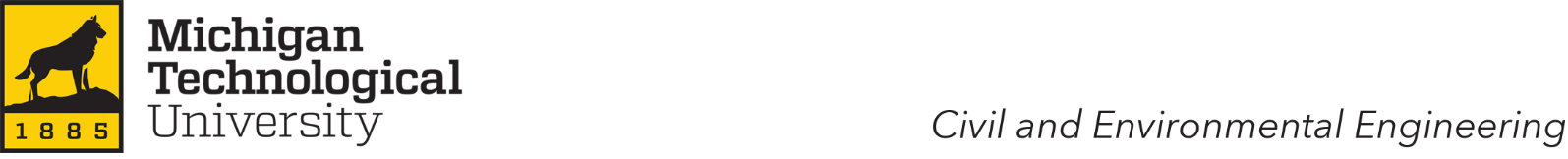 Michigan Tech Rail Transportation Program Railroad ScholarshipsThese scholarships are proudly sponsored by the CN Endowment Fund and by generous donations from our other industry supporters and friends.  This year’s program will feature a dedicated scholarship for at least one Michigan Tech freshman student interested in pursuing a career with the rail industry.  We will also continue to fund at least two scholarships for other Michigan Tech students with interests in the railroad industry.Amount of Award: Each scholarship awarded will be in the amount of $1,000.Eligibility: Applicants for the Railroad Scholarships must be an undergraduate student at Michigan Tech University in good standing and interested in the railroad industry.  Open to all disciplines.Application Process: To apply for Railroad Scholarships the materials listed below must be submitted to David Nelson, 301D Dillman Hall, Michigan Tech University, phone: (906) 487-2568 by Friday, December 18th, 2020 by email:  dannelso@mtu.edu Please also visit https://goo.gl/e7dcPY   for more information.Application package must include:the attached application forma copy of your transcriptSuccessful applicants will be informed of awards by the early part of the spring 2021 semester. 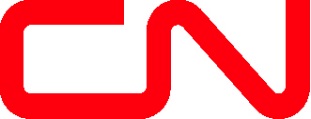 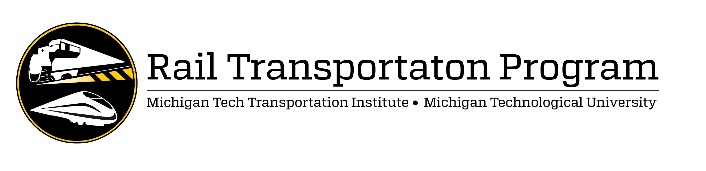 Name:             Last                         First                                  Middle Initial                                                      Address:               Street/PO Box              City                    State                         ZipTelephone:                                        E-Mail:Level of Study       Graduate	                UndergraduateMajor Academic Concentration:Hours/Credits Completed Overall GPA:Anticipated Graduation Date:              Degree:Work Experience- Include information on planned Intern or Co-op in the coming year (350 Words Max):Briefly describe your career objectives and your interest in the rail industry (350 Words Max): Extracurricular Activities/Outside Interests (max 150 words)Please state the rail industry field or area where you would like to work, and why it interests you. (max 150 words)Please describe how you have been involved with REAC or AREMA (max 50 words)Use this space to add any other information that should be considered with your application (max 350 words)Recommendations – List not more than 3 References below:I have attached the following:Copy of Transcript